ĐƠN ĐĂNG KÝ CÔNG NHẬN Application for AccreditationHỆ THỐNG ĐĂNG KÝ CÔNG NHẬNAccreditation application schemeVIAS                           Ghi chú/Note: Hồ sơ đăng ký gửi bản mềm qua email hoặc đăng ký online trên website: boa.gov.vnPHỤ LỤC 3 - CÁC TÀI LIỆU CỦA TỔ CHỨC ĐĂNG KÝ GỬI KÈM ĐƠN - VIASAPPENDIX 3 - DOCUMENTS ATTACHED WITH APPLICATION FORM - VIAS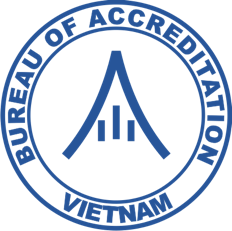 VĂN PHÒNG CÔNG NHẬN CHẤT LƯỢNGBUREAU OF ACCREDITATION (BoA)8 Hoang Quoc Viet, Cau giay Dist., Hanoi, VietnamTel: +84 24 37911951     Fax: +84 24 37911551   Email: vpcongnhan@boa.gov.vn        Web: www.boa.gov.vnTHÔNG TIN CHUNGGeneral informationTÊN TỔ CHỨC ĐĂNG KÝ CÔNG NHẬN        Name of applicant      (Yêu cầu ghi song ngữ Việt – Anh)      Tên tổ chức có pháp nhân và / hoặc tên của tổ chức thuộc pháp nhânLegal entity name and/ or organization name belong to the legal entityMÃ SỐ CÔNG NHẬN (nếu có)CodeTRỤ SỞ CHÍNHHead officeCÁC ĐỊA ĐIỂM ĐĂNG KÝ CÔNG NHẬN Accreditation locations              Mobile:                  E-mail:                    Mobile:                  E-mail:                    Mobile:                  E-mail:                   Mobile:                  E-mail:                   Mobile:                  E-mail:      NGƯỜI LIÊN HỆ CHUNGContact personTel:                        Mobile:                  E-mail:      ĐẠI DIỆN CÓ THẨM QUYỀNAuthorized personMÃ SỐ THUẾTax ID numberII. ĐĂNG KÝ CÔNG NHẬN          Accreditation registrativeCHUẨN MỰC ĐÁNH GIÁAccreditation criteriaISO IEC 17020LOẠI HÌNH ĐÁNH GIÁAssessment type  Đánh giá sơ bộ/ Pre assessment  Đánh giá ban đầu / Initial assessment               Đánh giá lại/ Re assessment          Đánh giá mở rộng/ Extension assessment  Đánh giá chuyển đổi tiêu chuẩn/ Exchange to new standard assessment    Đánh giá giám sát và chuyển đổi tiêu chuẩn/ Surveillance and           Exchange to new standard assessment  III. CÁC TÀI LIỆU CẦN NỘPDocuments submitPhụ lục 3 (áp dụng cho TCGĐ)/ Appendix 3 (for Inspection body)IV. CAM KẾT CỦA CƠ SỞDeclerationCác thông tin trong đơn là chính xácInformation on this form and accompanying documents is correctThực hiện mọi quy định về công nhậnComply with all regulation, requirements on accreditationCung cấp và cho phép cơ quan công nhận tiếp cận với các tài liệu, hồ sơ của cơ sở để cơ quan công nhận có thể đánh giá theo các chuẩn mực công nhậnProvide or give access to all documents, records of organization to enable a thorough assessment of the organization in accordance with accreditation criteria.Trả đầy đủ các chi phí phục vụ cho việc công nhận, không phụ thuộc vào kết quả cuối cùng của việc công nhận.                                                    Pay all fees whether or not accreditation is grandedV.  ĐĂNG KÝ SỬ DỤNG DẤUApply for use of marks  Dấu VIAS/ VIAS mark  Dấu ILAC MRA đối với hệ thống giám định/ ILAC MRA mark for Inspection schemeVI.  THỜI GIAN ĐỀ NGHỊ TIẾN HÀNH ĐÁNH GIÁ  Time ready for assessment:VI.  THỜI GIAN ĐỀ NGHỊ TIẾN HÀNH ĐÁNH GIÁ  Time ready for assessment:          , ngày       tháng       năm 20       
          , ngày       tháng       năm 20       
Thủ trưởng cơ quanHead of organizationThủ trưởng cơ quanHead of organizationTTTên tài liệuKý mã hiệuTích vào ô vuông nếu cóPhụ lục đăng ký công nhận của tổ chức giám định (áp dụng cho đánh giá lần đầu, đánh giá lại, đánh gía mở rộng, và / hoặc khi có thay đổi)The inspection scope applied for accreditation ( for initial assessment, extension assessment, re assessment, and/ or changing )AFI 01/02Phiếu hỏi (áp dụng cho đánh giá lần đầu, đánh giá lại, đánh gía mở rộng, đánh gía chuyển đổi)Questionaire ( for initial assessment, extension assessment, re assessment, exchange to new standards)AFI 01/03Danh mục tài liệu kiểm soát ( áp dụng cho đánh gía lần đầu)Document control list (for initial assessment)Các tài liệu theo danh mục: Sổ tay chất lượng ( áp dụng cho đánh giá lần đầu, đánh giá lại và/ hoặc khi có thay đổi), các qui trình quản lý ( áp dụng cho đánh gía lần đầu)The documents as per document list: Quality manual (for initial assessment, extension assessment, re assessment and/ or changing),  quality management procedures (for initial assessment)Các qui trình giám định liên quan ( áp dụng cho đánh giá lần đầu, đánh giá lại và/ hoặc khi có thay đổi)Relevant inspection methods (for initial assessment, extension assessment, re assessment and/ or changing) Báo cáo đánh giá nội bộ lần gần nhất ( áp dụng cho đánh gía lần đầu)Internal audit report (for initial assessment)Báo cáo xem xét của lãnh đạo ( áp dụng cho đánh gía lần đầu)Management review report (for initial assessment)Bản sao ví dụ các Chứng thư và /hoặc Báo cáo giám định đã cấp liên quan đến phạm vi đăng ký công nhận (áp dụng đánh giá lần đầu, đánh gía mở rộng)Copy Certificate, relevent (for initial assessment, extension assessment)Giấy chứng nhận đăng ký kinh doanh hoặc văn bản pháp lý tương đương ( áp dụng cho đánh giá lần đầu và/ hoặc khi có thay đổi)Business registration certificate or equivalent legal documents (for initial assessment  and/ or changing)Giấy chứng nhận đăng ký hoạt động đánh giá sự phù hợp ( áp dụng cho đánh giá lần đầu và/ hoặc khi có thay đổi)The certificate of registration for conformity assessment (for initial assessment  and/ or changing)Tài liệu khác theo yêu cầu cụ thểOther document as required